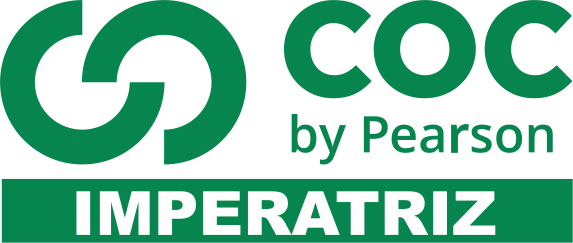 INSTRUÇÕESWhat is ther mal energy?It is the total energy of all the particles in an object.It is the average of energy in the particles.It is the energy of motion.It is associated to the height.Complete the sentence “Heat is transferred from __________ areas to _________ areas.”Warmer/coolerCooler/warmerWarmer/warmerCooler/coolerNuclear fusion reactions occur in ____________.The sun.Nuclear power plants.A microwave oven.A match that is struck.What is it?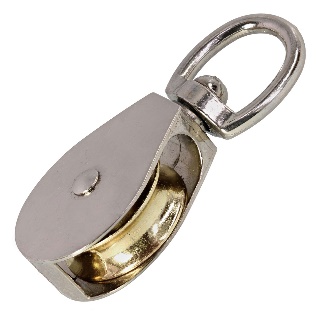 PulleyWheelAxleFlagpoleElectromagnetic energy travels through space in the form of ____________.waves.molecules.particles.shape.A simple machine is…The most basic device for making work easier.The most complex device for making work harder.The most basic device for making work harder.The most complex device for making work easier.What is Efficiency?It’s a comparison of the energy output to the energy input in a given system.It’s the energy transferred to or from an object via the application of force along a displacement.The force you put on the machine.The force the machine exerts on an object.Real machines have an efficiency of less than 100% because some work is wasted to overcome _____________.Friction.Gravity.Weight.Pulling.The sun transfer heat by _________________.RadiationConductionConvectionNone.What is a conductor material?A material that conducts heat well.A material that conducts heat bad.A material that conducts heat very bad.A material that doesn’t conduct heat well.What are input force and output force?______________________________________________________________________________________________________________________________________________________________________________________________________________________________________________________What is energy?______________________________________________________________________________________________________________________________________________________________________________________________________________________________________________________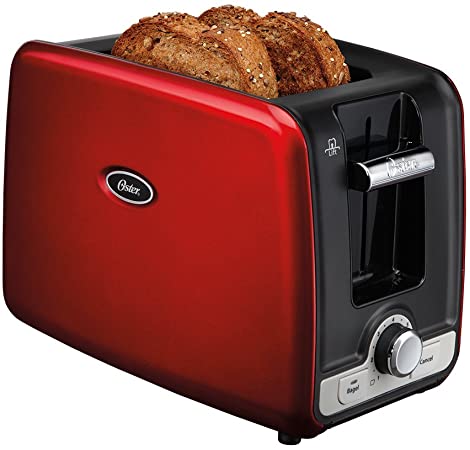 What kind of transformation does a toaster do? Explain the process.________________________________________________________________________________________________________________________________________________________________________________________________________________________________________________________________________________________________________________________________________What is the law of conservation of energy?________________________________________________________________________________________________________________________________________________________________________________________________________________________________________________________________________________________________________________________________________What are the ‘types of charge’ and how do they interact?________________________________________________________________________________________________________________________________________________________________________________________________________________________________________________________________________________________________________________________________________Preencha o cabeçalho de forma legível e completa.A interpretação das questões faz parte da avaliação.Certifique-se de que, em cada questão, todo o desenvolvimento e as operações estejam explícitos, o não cumprimento do item anulará a questão.Utilize somente caneta de tinta azul ou preta. Prova feita a lápis não será corrigida e não terá direito à revisão.Serão anuladas as avaliações em que forem constatados: termos pejorativos ou desenhos inadequados.Procure cuidar da boa apresentação de sua prova (organização, clareza, letra legível).As respostas com rasuras e/ou líquido corretor não serão revisadas e nem aceitas.Não é permitido ter celulares e/ou objetos eletrônicos junto ao corpo, sobre a carteira ou com fácil acesso ao aluno durante a realização da avaliação, sob pena de sua anulação.Em caso de “cola” a prova será anulada e zerada imediatamente pelo professor ou fiscal de sala.